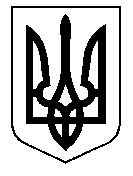 ТАЛЬНІВСЬКА РАЙОННА РАДАЧеркаської областіР  І  Ш  Е  Н  Н  Я23.09.2016                                                                                                  № 9-17/VIIПро затвердження технічної документації з нормативної грошової оцінки земельної ділянки площею 5,3196 га, для сінокосіння і випасання худоби, гр. Безушку Д.Ю., яка розташована в адмінмежах Корсунської сільської ради Відповідно до статті 10 Земельного кодексу України та пункту 21 частини 1 статті 43, статті 59 Закону України «Про місцеве самоврядування в Україні», статті 23 Закону України «Про оцінку земель», Порядку нормативної грошової оцінки земель сільськогосподарського призначення та населених пунктів, затвердженого наказом Держкомзему України, Міністерства аграрної політики України, Міністерства будівництва, архітектури та житлово-комунального господарства України, Української академії  аграрних наук від 27.01.2006 № 18/15/21/11, зареєстровано в Міністерстві юстиції України 05.04.2006 за № 388/12262, розглянувши заяву  гр. Безушка Д.Ю. та технічну документацію з нормативної грошової оцінки земельної ділянки площею 5,3196 га, розроблену ТОВ «Земельно-кадастрове бюро», враховуючи позитивний висновок державної експертизи землевпорядної документації від 13.07.2016 № 1066-16  та постійної комісії районної ради з питань агропромислового розвитку та природних ресурсів, районна рада  ВИРІШИЛА:Затвердити технічну документацію з нормативної грошової оцінки земельної ділянки площею – 5,3196 га, яка надана в користування на умовах оренди громадянину Безушку Дмитру Юрійовичу, для сінокосіння і випасання худоби, із земель державної власності, які відносяться до категорії земель – землі сільськогосподарського призначення, вид сільськогосподарських угідь - сіножаті,  за адресою: 20441, Черкаська область, Тальнівський район, адмінмежі Корсунської сільської ради, за межами населеного пункту.Взяти до відома, що:2.1. Вартість земельної ділянки з урахуванням коефіцієнта індексації 4,796 на дату оцінки 19 травня 2016 року становить 18679,72 грн. (вісімнадцять тисяч шістсот сімдесят дев’ять  гривень  72 копійки).2.2. Кадастровий номер земельної ділянки 7124084400:01:001:0718.2.3. Технічна документація з нормативної грошової оцінки земельної ділянки зберігається у Відділі Держгеокадастру у Тальнівському районі.Контроль за виконанням рішення покласти на постійну комісію районної ради з питань агропромислового розвитку та природних ресурсів.Голова районної ради                                                                            В. Любомська